附件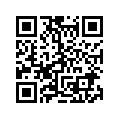 ：企业用工情况问卷调查二维码